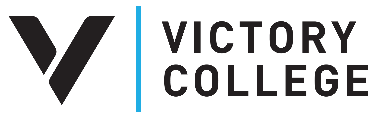 2018-2019 Academic CalendarFALL SEMESTER 2018FALL SEMESTER 2018FALL SEMESTER 2018FALL SEMESTER 2018Move In Week:Monday, August 20 - Thursday, August 23Registration: (returning International students only)Tuesday, August 21st, 9-4 pmRegistration: New International Students and                                New & Returning Domestic studentsWednesday, August 22nd, 9-4 pmAll School First Chapel and Orientation:Thursday, August 23rd                                                                         8:00am - All School Chapel/Orientation                                    10:30 am-12:30 pm - Program MeetingsFirst Day of Classes:Monday, August 27Labor Day (no classes in session):Monday, September 3Last Day to Drop with 100% Refund:Monday, September 3Midterm Exams for Mon/Wed Classes:Monday, October 8 and Wednesday, October 10Midterm Exams for Tues/Thurs Classes:Tuesday, October 16 and Thursday October 18Fall Break (no classes in session):Friday, October 19 - Tuesday, October 23Thanksgiving Break (no classes in session):Wednesday, November 21 - Sunday, November 25Finals for All Classes:Monday, December 10 - Thursday, December 13Instructor Grades Due:Wednesday, December 19Christmas BreakDecember 15, 2018 - January 6, 2019SPRING SEMESTER 2019SPRING SEMESTER 2019SPRING SEMESTER 2019SPRING SEMESTER 2019Open Registration ( New Students) :Wednesday  January 9 and Thursday, January 10First Day of Classes:Monday, January 14Last Day to Drop with 100% Refund:Monday, January 21Midterm Exams for Mon/Wed Classes:Monday, March 4 and Wednesday, March 6Midterm Exams for Tues/Thurs Classes:Tuesday, March 12  and Thursday, March 14Spring Break (no classes in session):Friday, March 15 - Sunday, March 24Finals for All Classes:Monday, May 6 - Thursday, May 9Instructor Grades Due:Monday, May 13Graduation Week Events:Monday, May 13 - Friday, May 17Graduation Clearing:Wednesday, May 15Graduation Ceremony:Sunday, May 19